Workshop in Zagreb, Tuesday 18th – Thursday 20th December 2018Relevant for public and occupational health expertsHow to find reliable information online?Please prepare one or two knowledge questions from your own work, as small groups are formed that will use a selection of these questions as Leitmotiv in the workshopProfessional literature searching is a skill that can be trained. In a 2.5 day international workshop which is held from 18th to 20th December 2018 in Zagreb, we will train this subject. The workshop is in part based on the book “Occupational Safety and Health online. How to find reliable information” (free download from www.ldoh.net).The workshop is organized under the auspices of the Croatian Institute for Health Protection and Safety at Work, working in close collaboration with Andrija Štampar School of Public Health, the Foundation LDOH and the ICOH Scientific Committee Education and Training. Today, skills on how to find and use reliable online sources are essential for a high quality performance in public and occupational health care. How to develop evidence-based policies, preventive activities, risk assessments and diagnoses? How to inform yourself when you are confronted with questions on:work-related depressive disorders in health care workerseffectiveness of health promotion to prevent obesityhow to promote job continuation in cancer survivors effects of diesel exhaust on health of city inhabitants and workers mental health problems in migrantseffects of alcohol use on brain development in youth work-related musculoskeletal diseases of the lower limbsTarget group of the workshopThis course is developed for participants who like to reflect on their activities- high-level advisors, educators, professionals for expert assessments and- developers of policies, models, tools and practicesLearning objectivesAfter this workshop the participants will be able to find quality online sources more easily and to use these more adequately in their work. Content of the workshopThe content of the workshop is in part based on the book “Occupational Safety and Health online. How to find reliable information” (free download from www.ldoh.net).Topics will be:- basics of evidence-based practice- searching in PubMed for scientific articles and reviews- searching for reliable guidelines, synopses, reports and other quality online sources- how to critically appraise and use sources and the information foundEducational formatTraining, discussion and assignments in small groups, with participants’ own examples from practice as starting point, alternated with PowerPoint introductions about the main chapters of knowledge, skills and competencies. AssessmentPresentations of participants in between and at the end of the workshop.Participants give each other feedbackCourse leaders give feedbackPreparation for the workshopRead chapter 1 from the book: “Occupational Safety and Health online. How to find reliable information” (free download from www.ldoh.net). Voluntarily: Do the e-learning ‘Online introductory course evidence-based medicine. The web address is:    https://www.nspoh-on-line.nl/ebp/presentation_html5.html (Copy and paste this address in your browser; pay attention! the web address mentioned in the book on page 19 is NOT CORRECT) Progamme overviewDay 1MorningIntroduction, getting to know each other’s goals and learning objectivesIntroduction of the workshop and of evidence-based practice basicsSubgroups will start each exploring one questionAfternoonSearching for articles and reviews in PubMed, 10 steps method (see book)Creating a MY NCBI account, making a PICO, selecting MeSH terms, using Advanced Search Subgroups are working on the selected questionsDay 2MorningTraining in more advanced searching in PubMed; searching for aggregated evidence including Cochrane reviews and guidelinesSubgroups continue with assignmentsAfternoonTraining to search through a variety of reliable other online sources courses and lessons such as on toxic substancesQuality of various sourcesSubgroups working on the own questions or on assignmentsDay 3MorningPresentations of the own work by subgroups and feedback Final lecture and discussion about knowledge infrastructure and future developments Evaluation and goodbyeAbout usPaul Smits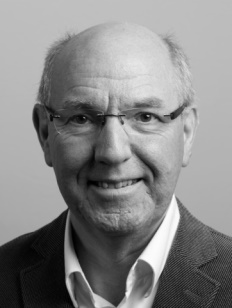 Teacher and Occupational physician Foundation Learning and Developing Occupational Health, LDOHInternational experience in undergraduate medical education, postgraduate occupational health education and teaching evidence-based medicine. Working as consultant and teacher for the LDOH foundation in international projects about adult learning and postgraduate master programs.Frank van Dijk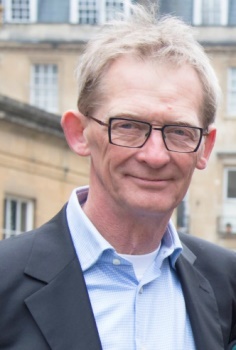 Occupational physician, emeritus professor in Occupational Health at the Academic Medical Center in Amsterdam. Working as consultant and teacher for the Learning and Developing Occupational Health (LDOH) foundation.  Working in Latin America and for EU projects in Turkey and in Central Asia on development of public and occupational health. Secretary of the ICOH Scientific Committee on Education and Training in Occupational Health, member of the Dutch Health Council and of WONCA (family physicians).